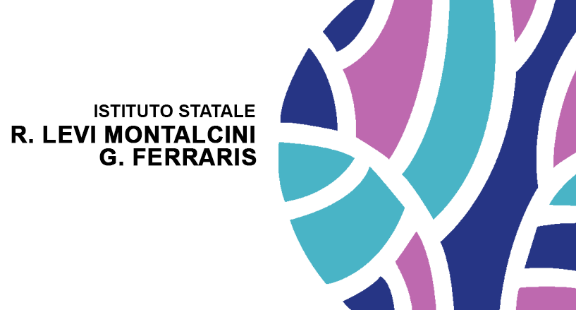 CONCORSO Una novella per Rita – I edizione MODULO DI PARTECIPAZIONE(Tutti i campi sono obbligatori)La/Il sottoscritta/o ..............................................................................................................................................(cognome nome)studente frequentante …………........…………………………...............................................................sezione ............................................ comune...........................................................................residente a ……………………………………………… indirizzo ………………........................................................................indirizzo e-mail ................................................................................... cell. ........................................................presenta al concorso l’elaborato dal titolo …......................................................................................................nella sezione:       narrativa junior       artistica junior      narrativa smart    artistica smart                                LEGENDA: junior dalla terza media alla seconda superiore; smart  triennio delle superioriIl sottoscritto dichiara che l’opera presentata è inedita. Dichiara, inoltre, di conoscere le norme che regolano il concorso e di accettarle incondizionatamente. (Luogo), il ......................................                                                                                                                                         In fede                         